10 ВЕРЕСНЯ – ЦЕЙ ДЕНЬ В ІСТОРІЇСвята і пам'ятні дніМіжнародні ООН: Всесвітній день запобігання самогубствам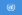 Всесвітній день запобігання самогубствам Заснований Всесвітньою організацією охорони здоров'я спільно з Міжнародною асоціацією по запобіганню самогубствамНаціональні Україна: День працівників нафтової, газової та нафтопереробної промисловості (Відзначається в Україні щорічно згідно з Указом Президента №302/93 від 12 серпня 1993 р.)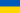  Україна: День танкістів (Відзначається в Україні щорічно згідно з Указом Президента № 922/97 від 29 серпня 1997 р.)Події1856 — дата закінчення Кримської війни.1919 — Укладено Сен-Жерменський договір, мирову угоду між Австро-Угорщиною й Антантою.1920 — була прийнята конституція Австрійської республіки, згідно з якою країна стала «союзною державою» з правами широкої автономії1943 — біля села Новий Загорів бійці УПА дали бій переважаючим силам нацистських окупантів.1947 — Верховна Рада СРСР заснувала медаль «За відбудову вугільних шахт Донбасу».1989 — Угорська Народна Республіка відкрила свої західні кордони для біженців із Німецької Демократичної Республіки, що ознаменувало перший прорив «берлінської стіни».Народились 1638 — Марія Терезія Іспанська, дочка короля Іспанії Філіпа IV і Єлизавети Французької,1659 — Генрі Перселл, англійський композитор ірландського походження епохи бароко, автор першої національної англійської опери.1805 — Гійом (Віллем) Гефс, бельгійський скульптор; брат скульпторів Йозефа Гефса і Алоїзія Гефса, чоловік художниці Фанні Корр (Фанні Гефс).1839 — Чарлз Сандерс Пірс, американський філософ, логік, математик та природознавець, засновник прагматизму.1855 — Роберт Кольдевей, німецький архітектор і археолог, який визначив місцезнаходження стародавнього Вавилону.1885 — Олександр Палладін, український біохімік, академік АН УРСР і АН СРСР.1892 — Артур Комптон, американський фізик, лауреат Нобелівської премії з фізики 1927 року.1894 — Олександр Довженко, український письменник, кінорежисер, кінодраматург1897 — Жорж Батай, французький філософ, теоретик мистецтва, письменник.1914 — Роберт Вайз, американський кінорежисер, чотириразовий лауреат «Оскара».1930 — Анатолій Скороход, математик, професор (1964), член-кореспондент (1967), академік НАН України (1985). Член Американської академії мистецтв і наук.1939 — Фомін Петро Дмитрович, український учений-хірург, доктор медичних наук, професор, завідувач кафедри хірургії Національного медичного університету імені О. О. Богомольця, академік Національної академії медичних наук України.1941 — Стівен Гулд, американський еволюційний біолог, палеонтолог, популяризатор науки1959 — Микола Канішевський, український журналіст, редактор і ведучий інформагентства «Вікна»Померли1797 — Волстонкрафт Мері, англійська письменниця, філософка і феміністка.1903 — Ротта Антоніо, італійський живописець. Батько живописця Сільвіо Джуліо Ротта.1935 — Х'юї Лонг, американський політичний діяч, сенатор від штату Луїзіана1975 — Джордж Паджет Томсон, британський фізик, лауреат Нобелівської премії 1937 року1979 — Агостіньо Нето, ангольський поет, політик, перший президент Анголи (1975—1979 рр)